Τάξη: Γ΄ ΓυμνασίουΘΕΜΑ: Επίλυση εξίσωσης 2ου βαθμούΝα λύσετε τις εξισώσεις: (α)  χ2─6χ+8=0                             (β) 3χ2─10χ+3=0………………………………………………………………………………………………………………………………………………………………………………………………………………………………………………………………………………………………………………………………………………………………………………………………………………………………………………………………………………………………………………………………………………………………………………………………………………………………Πιο κάτω δίνεται η γραφική παράσταση της συνάρτησης  ψ= χ2─6χ+8Από τη γραφική παράσταση να βρείτε τις τετμημένες των σημείων στα οποία η τεταγμένη είναι μηδέν.…………………………………………………………………………………………………………………………………………………….. 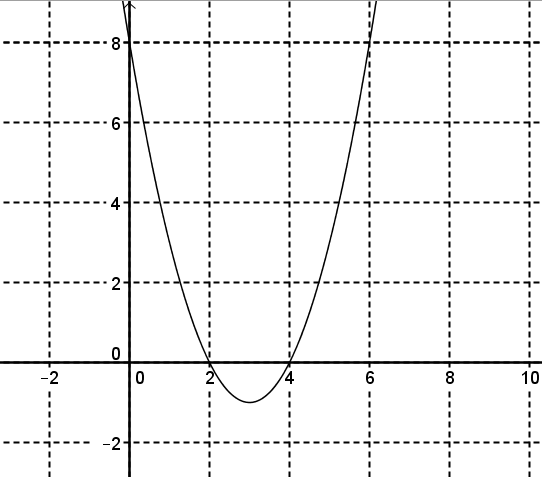 Άρα πως μπορώ να βρω τις λύσεις μιας εξίσωσης 2ου βαθμού της μορφής αχ2 +βχ+γ=0 διαφορετικά;……………………………………………………………………………………………………………………………………………………………………………………………………………………………………………………………………………………………………………………………………………………………………………………………………………………………………………………………………………………………………………………………………………………………Από τις γραφικές παραστάσεις των πιο κάτω συναρτήσεων να βρείτε τις λύσεις των εξισώσεων:        (α)  χ2─5χ+6=0                                                  (β) 2χ2─5χ+2=0                                       (γ) χ2+4χ-5=0    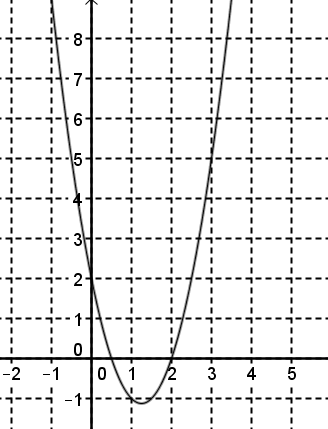 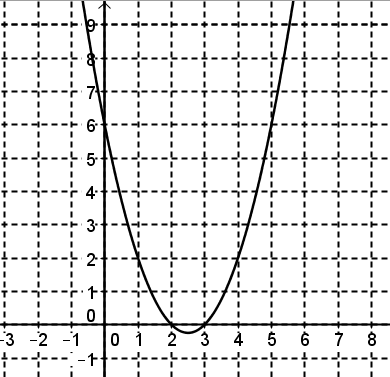 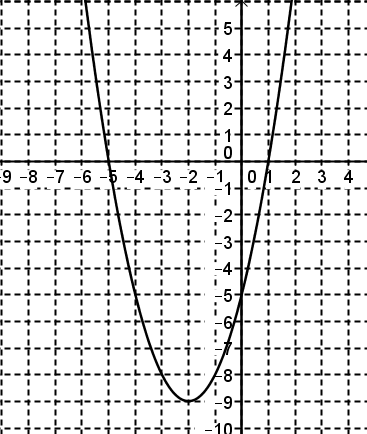   (δ)    χ2─4χ+4=0                                              (ε) χ2─2χ+3=0                                      (στ) χ2─4χ+1=0 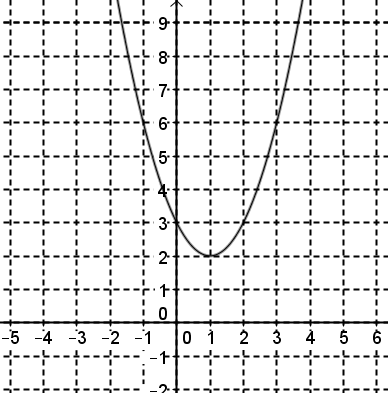 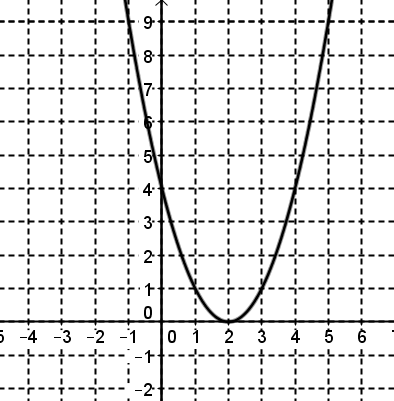 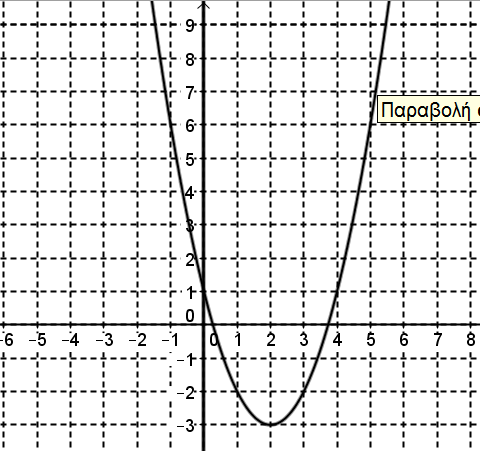 ………………………………………………….               ………………………………………………      ……………………………………………Η πιο πάνω μέθοδος επίλυσης των εξισώσεων 2ου βαθμού ονομάζεται γραφική επίλυση εξίσωσης 2ου βαθμού.Πόσες λύσεις έχει μια εξίσωση 2ου βαθμού;…………………………………………………………………………………………………………………………………………………………………Αλγεβρική επίλυση εξίσωσης 2ου βαθμού αχ2+βχ+γ=0 , με α,β,γ και αΝα συμπληρώσετε τα πιο κάτω ώστε να γίνουν τέλεια τετράγωνα.(α)  χ2  ─ 2χ +……….= (β)  χ2  ─ 10χ +……..=(γ)  χ2  + 6χ +……….=(δ) 25χ2 ─ 10χ +…….= 2. Να μετατρέψετε τα πιο κάτω τριώνυμα στη μορφή  : (χ+κ)2 +δ          π.χ.  (α)  χ2 ─2χ+3 = χ2 ─2χ +1 ─1 +3 = (χ ─ 1)2 + 2         (β)  25χ2 +20χ+1 = 25χ2 ─20χ +4 ─4 +1 = (5χ +2)2 ─ 3        (i)  χ2 +4χ+5 =        (ii) 36χ2 ─60χ +3 = Χρησιμοποιώντας  τα πιο πάνω να λύσετε την εξίσωση : χ2 + 4χ +1 =0 …………………………………………………………………………………………………………………………………………………………………………………………………………………………………………………………………………………………………………………………………………………………………………………………………………………………………………………………………………………………………………………………………………………………………………………………………………………………………………………………………………………………………………………………………………………………………………………………………………………………………………………………………………………………………………………………………………………………………………………………………………………………………………………………………………………………………………………………………………………………………………………………………………………………………………………………….............................................Επίλυση εξίσωσης 2ου βαθμού αχ2+βχ+γ=0 , με α,β,γ και α με τύπο.Οι λύσεις της εξίσωσης   αχ2+βχ+γ=0  δίνονται από τον  τύπο:χ1 , 2 = Απόδειξη:………………………………………………………………………………………………………………………………………………………………………………………………………………………………………………………………………………………………………………………………………………………………………………………………………………………………………………………………………………………………………………………………………………………………………………………………………………………………………………………………………………………………………………………………………………………………………………………………………………………………………………………………………………………………………………………………………………………………………………………………............................................................................................................................................................................................................................................................................................................................................................................................................................................................................................................................................................................................................................................................................................Εφαρμογές: (α) Χρησιμοποιώντας τον πιο πάνω τύπο να λύσετε τις εξισώσεις:χ2 ─6χ─7=0                    (5)  (χ─1) 2 ─9 =02χ2 ─5χ+2=0                  (6)  (2χ─1) 2 +χ(χ+1)─3 =03χ2 +10χ =─3                 (7)   25χ2 ─20χ+4=0χ2 +2χ+4=0                    (8)  (χ2 ─2χ─3)( 4χ2+12χ+9)(2χ-7)=0(β) Τις ασκήσεις 7, 8 σελ. 34Ασκήσεις για το σπίτι σελ. 32/ 2 , 3                                      σελ. 33/ 4                                        σελ. 34/ 5, 6